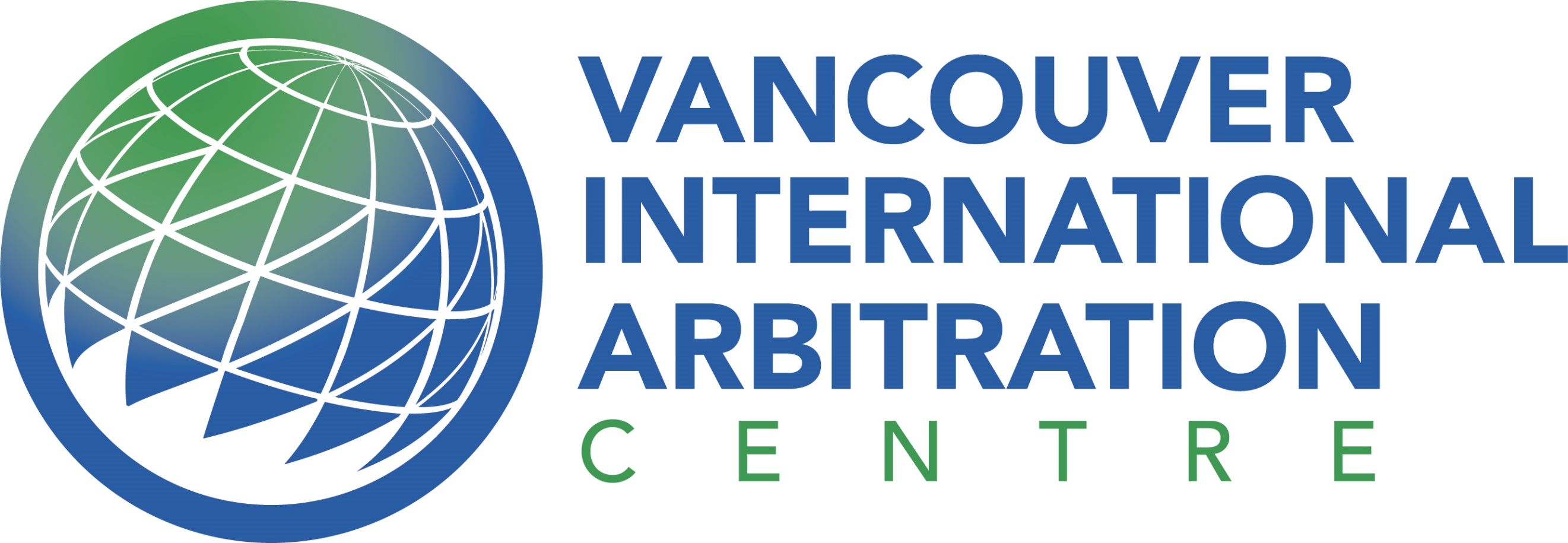 IN THE MATTER OF AN ARBITRATION PURSUANT TO[name and date of governing agreement] (the “Agreement”)AND(governing legislation e.g., International Commercial Arbitration Act, R.S.B.C. 1996, c.233) (the “Act”) and Rule 10 of the Vancouver International Arbitration Centre International Commercial Arbitration Rules (the “Rules”)TO:	[Name of claimant that counterclaim is asserted against] (the “Claimant”)	[Address for service of claimant that counterclaim is asserted against]AND TO:	Vancouver International Commercial Arbitration Centre (the "Centre")	500 – 666 Burrard Street	Vancouver, BC, Canada V6C 3P6	P: 604-684-2821	F: 604-736-9233	Email: resolve@vaniac.org TAKE NOTICE THAT [responding party that is filing the counterclaim] (the “Respondent”) seeks to bring a counterclaim in the arbitration which has arisen between the Claimant and the Respondent as set out in the Notice to Arbitrate dated [date of Notice to Arbitrate]. PARTIES TO THE DISPUTEClaimant:Claimant’s solicitor (if applicable): Address for Service:Phone:	Email Address:Respondent:Respondent’s Solicitor (if applicable):Address for Service:Phone: Email Address:I.	NATURE OF COUNTERCLAIMThe particulars of the dispute are as follows:[Provide a brief outline of the counterclaim]…II.	RELIEF SOUGHTThe Respondent seeks:[State the result the Respondent is requesting]…III.	VALUE OF THE CLAIM	The value of this counterclaim is estimated at $__________  IV. 	COMMENCEMENT FEEThe commencement fee, in the amount of  $___________ pursuant to the Fee Schedule for International Arbitration is attached with the copy of this Notice delivered to VanIAC. [please contact VanIAC to request an invoice]Date		Respondent / Counsel 